Conceptual Subitizing Cards (set 1)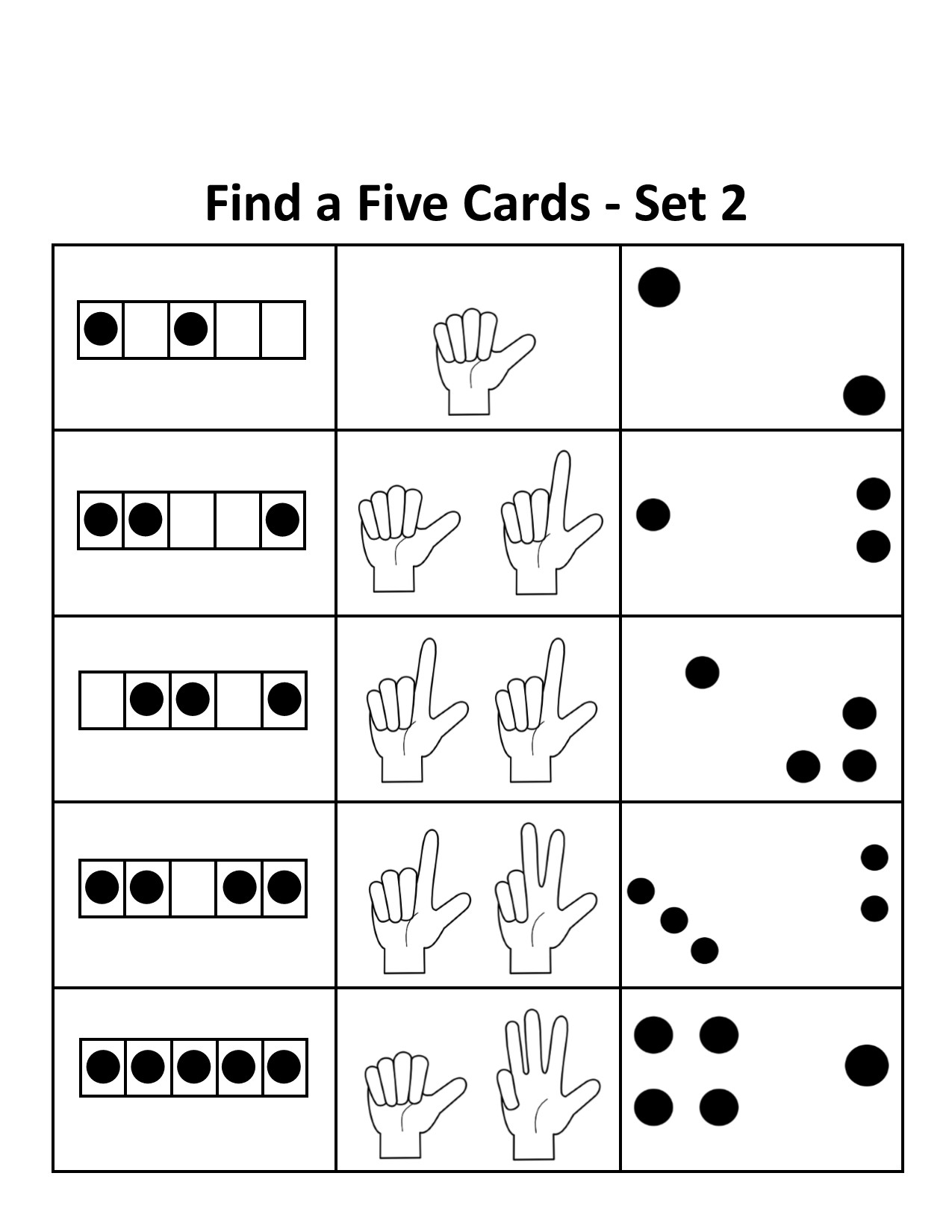 Conceptual Subitizing Cards (set 2)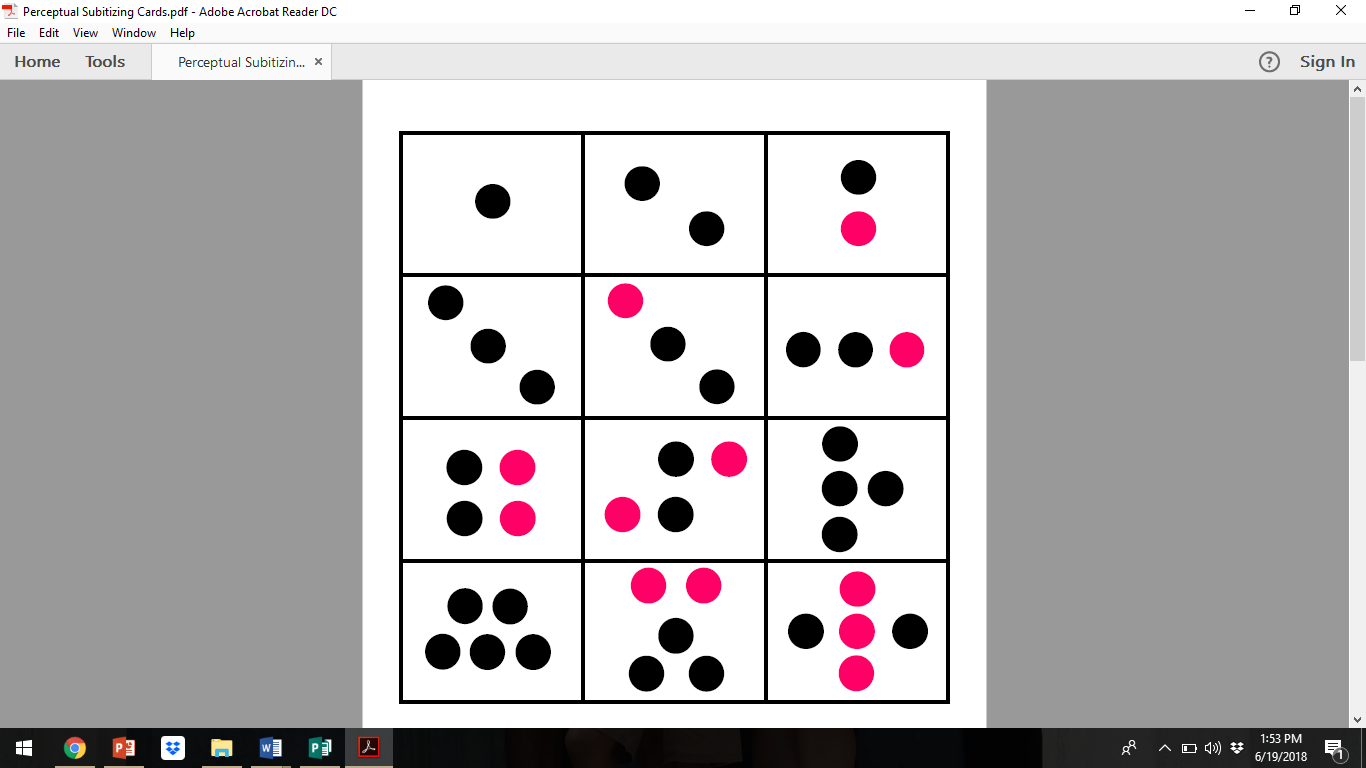 